iPad Apps for 4th Grade Math Slide (Place Value)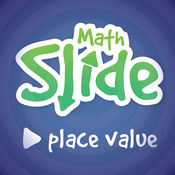 https://itunes.apple.com/us/app/math-slide-place-value-school-edition/id601161731?mt=8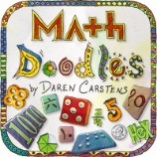 Math Doodleshttps://itunes.apple.com/us/app/math-doodles/id526959716?mt=8Add & Subtract Appolino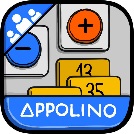 https://itunes.apple.com/us/app/appolino-plus-minus-multiuser/id651406390?mt=8Thinking Blocks Mult. & Div. 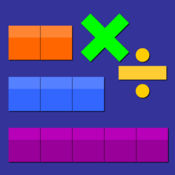 https://itunes.apple.com/us/app/thinkingblocksmultiplication/id669725575?mt=8Math Tappers Fractions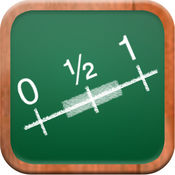 https://itunes.apple.com/us/app/mathtappers-estimate-fractions-math-game-to-help-children/id353282053?mt=8Fractions Pirate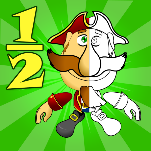 https://itunes.apple.com/us/app/fractions-and-smart-pirates-free/id934802118?mt=8Math Ops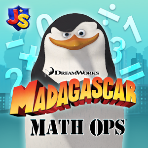 https://itunes.apple.com/us/app/madagascar-math-ops-free/id640097569?mt=8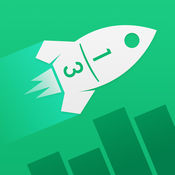 Quick Fractionshttps://itunes.apple.com/us/app/quick-fractions/id859831864?mt=8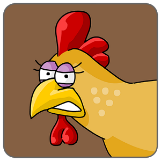 Chicken Coop Fractionshttps://itunes.apple.com/us/app/chicken-coop-fraction-games/id484561886?mt=8Oh No Fractions 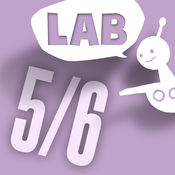 https://itunes.apple.com/us/app/oh-no-fractions-curious-hat-lab/id593418681?mt=8Fractions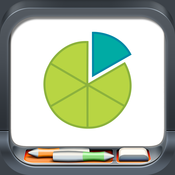 https://itunes.apple.com/us/app/fractionsbybrainingcamp/id471353363?mt=8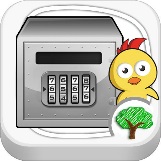 Chicken Vaulthttps://itunes.apple.com/us/app/tiny-chicken-learns-rounding-numbers/id510574876?mt=8Thinking Blocks Fractions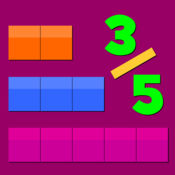 https://itunes.apple.com/us/app/thinking-blocks-fractions/id670767677?mt=8Thinking Blocks Ratios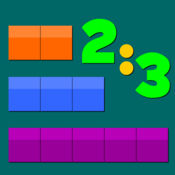 https://itunes.apple.com/us/app/thinking-blocks-ratios/id670448325?mt=8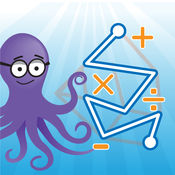 Pick-a-Pathhttps://itunes.apple.com/us/app/pick-a-path/id545185507?mt=8Math Champ Challenge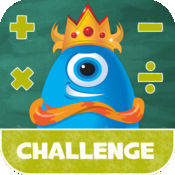 https://itunes.apple.com/us/app/math-champ-challenge-common-core-standards/id566463831?mt=8